声明函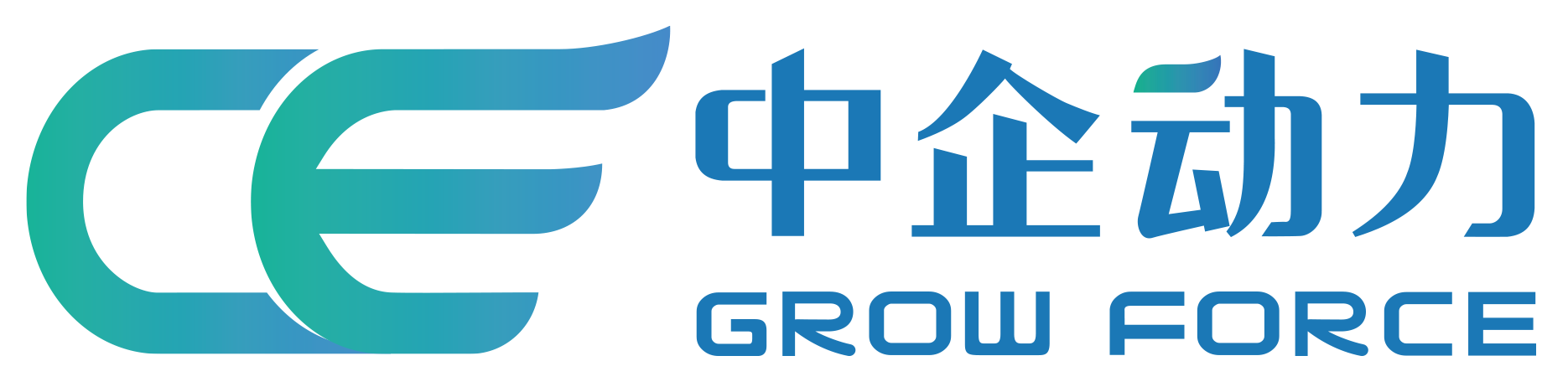 致：中企动力科技股份有限公司声明人                             （以下称本公司）与贵公司签订大把推合同，合同号为                                           需要变更推广内容如下：企业规模 由                 变更为                   ；年营业额 由                 变更为                   ；企业有效邮箱 由                    变更为                   ；联系人姓名 由                      变更为                   ；  联系人性别 由                   变更为                   ；联系人电话 由                 变更为                   ；联系人职位 由                      变更为                   ；  联系人手机 由                   变更为                   ；联系人QQ 由                   变更为                   ；注：  1、所有信息不可变更为无，所有信息有且只有一个2、联系人电话不可变更为400电话或者手机号，座机号不能为分机号3、联系人手机不可变更为400电话或者座机号4、公司地址、公司简介变更请直接联系优化师声明人：                                  2017年   月  日盖章 